СОБРАНИЕ ПРЕДСТАВИТЕЛЕЙ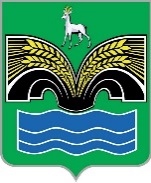 СЕЛЬСКОГО ПОСЕЛЕНИЯ ШИЛАНМУНИЦИПАЛЬНОГО РАЙОНА КРАСНОЯРСКИЙСАМАРСКОЙ ОБЛАСТИЧЕТВЕРТОГО СОЗЫВАРЕШЕНИЕот 12 июля 2022 года № 26Об избрании Главы сельского поселения Шилан муниципального района Красноярский Самарской областиВ соответствии с пунктом 2 статьи 41 Устава сельского поселения Шилан муниципального района Красноярский Самарской области, рассмотрев предложенные конкурсной комиссией кандидатуры на должность Главы сельского поселения Шилан муниципального района Красноярский Самарской области, Собрание представителей сельского поселения Шилан муниципального района Красноярский Самарской области РЕШИЛО:1. Избрать Главой сельского поселения Шилан муниципального района Красноярский Самарской области Лаврюшову Екатерину Владимировну.2. Опубликовать настоящее решение в газете «Красноярский вестник».3. Настоящее решение вступает в силу со дня его принятия. И.о. председателя Собрания представителей сельского поселения Шиланмуниципального района КрасноярскийСамарской области 							      А.А. Дубков